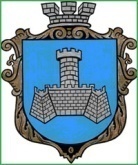 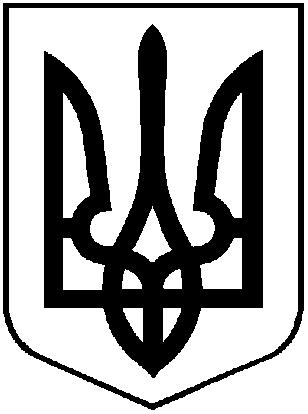  УКРАЇНА         ХМІЛЬНИЦЬКА МІСЬКА РАДАВінницької області     Виконавчий  комітет      Р І Ш Е Н Н Явід  __ вересня 2023 року                                                     № ____Про початок опалювальногоперіоду 2023-2024 років в населених пунктахХмільницької міської територіальної громади     Заслухавши інформацію начальника управління житлово-комунального господарства та комунальної власності Хмільницької міської ради Галини КИЄНКО щодо початку опалювального періоду 2023-2024 років в населених пунктах Хмільницької міської  територіальної громади, враховуючи лист начальника управління освіти, молоді та спорту Хмільницької міської ради Віталія ОЛІХА від 15.09.2023 року № 3954/01-18 та норми Кодексу газорозподільних систем, затвердженого постановою Національної комісії, що здійснює державне регулювання у сферах енергетики та комунальних послуг від 30.09.2015р. №2494, зареєстрованої в Міністерстві юстиції України 06.11.2015р. за №1379/27824, відповідно до ст.16 Закону України «Про житлово-комунальні послуги»,  керуючись ст. ст. 30, 51, 59 Закону України «Про місцеве самоврядування в Україні», виконком міської ради                                                         ВИРІШИВ:       1. Розпочати опалювальний період 2023-2024 років в населених пунктах Хмільницької міської територіальної громади:1.1. для власників будинків та квартир з індивідуальним опаленням - 16.10.2023 року;1.2. для власників будинків та квартир з централізованим опаленням -  16.10.2023 року;1.3. для закладів загальної середньої освіти Хмільницької міської ради та ЦДЮТ -  15.10.2023 року;1.4. КНП «Хмільницька центральна лікарня» Хмільницької міської ради, КНП «Хмільницький центр первинної медико-санітарної допомоги» Хмільницької міської ради, комунального позашкільного навчального закладу «Хмільницька школа мистецтв», Хмільницької дитячо-юнацької спортивної школи - 16.10.2023 року;1.5. для ЗДО, «ПЛСП м. Хмільник», ДПТНЗ «Хмільницький аграрний центр професійно-технічної освіти» - 01.10.2023 року.1.6.  для решти бюджетних установ та інших споживачів - 16.10.2023 року.2. Управлінню праці та соціального захисту населення Хмільницької міської ради проводити розрахунок та виплату пільг за рахунок коштів місцевого бюджету відповідно до комплексної  програми «Добро».3. Контроль за виконанням цього рішення покласти на заступників міського голови з питань діяльності виконавчих органів міської ради Сергія РЕДЧИКА та Андрія СТАШКА.       Міський голова                                                          Микола ЮРЧИШИН